3.1. Образовательные отношения прекращаются в связи с отчислением обучающегося из Школы: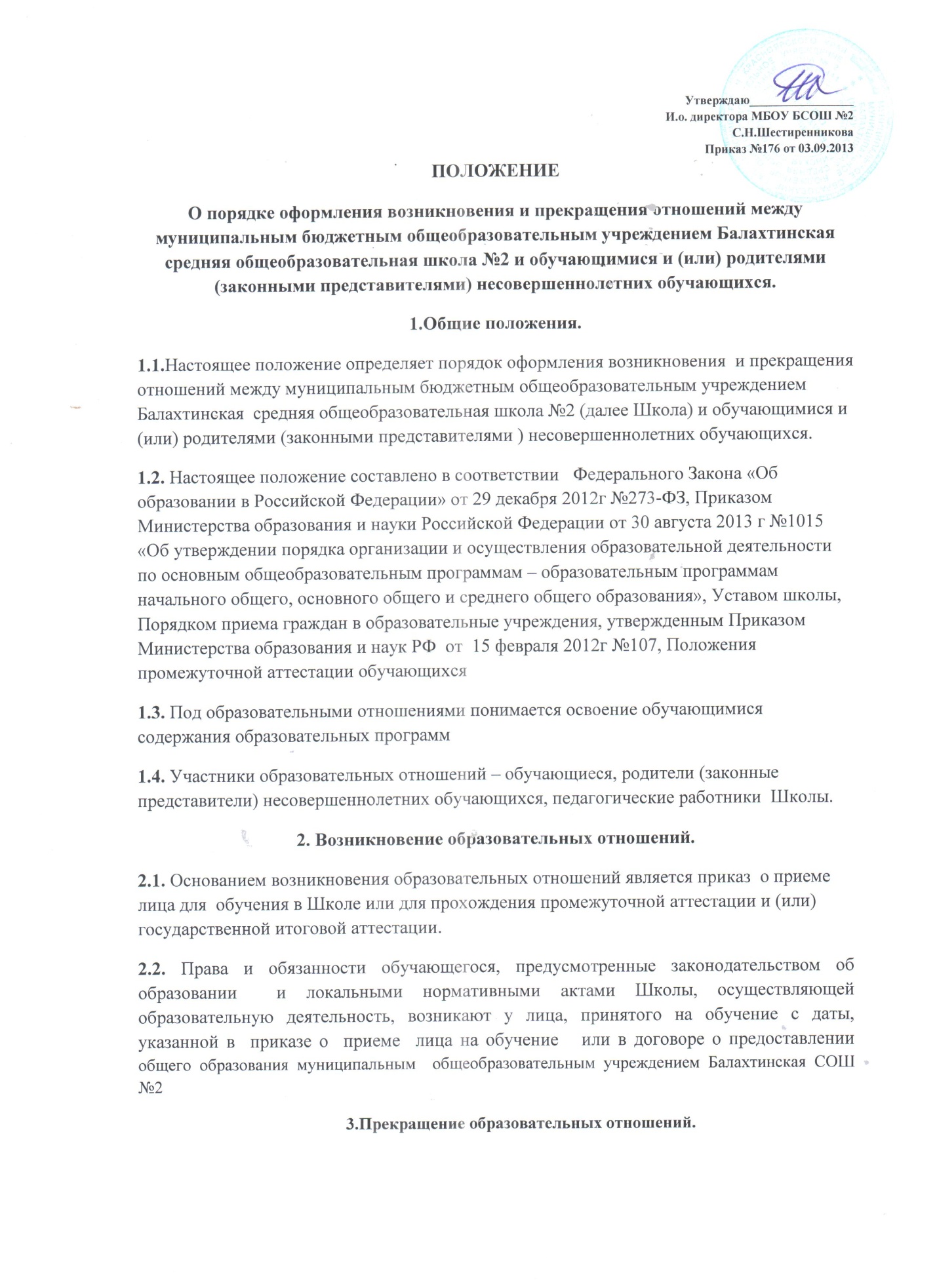 -в связи с получением образования (завершением обучения)-досрочно по основаниям, установленным законодательством об образовании3.2.Образовательные отношения могут быть прекращены досрочно в следующих случаях:1. По инициативе обучающегося  или родителей (законных представителей) несовершеннолетнего, в том числе в случае перевода обучающегося для продолжения освоения образовательной программы в другую организацию, осуществляющую образовательную деятельность или выбора семейной формы образования или самообразования до завершения основного общего и среднего общего образования.2. По инициативе Школы в случае применения к обучающемуся, достигшему возраста 15 лет, отчисления как меры дисциплинарного взыскания, предусмотренной Положением о поощрениях и взысканиях учащихся МБОУ Балахтинская СОШ №2.3. По обстоятельствам, не зависящим от воли обучающегося или родителей (законных представителей) несовершеннолетнего обучающегося  и Школы, в том числе в случаях ликвидации Школы, аннулирования лицензии на осуществление образовательной деятельности.3.3. Досрочное прекращение образовательных отношений по инициативе обучающегося или родителей (законных представителей) несовершеннолетнего  не влечет для него  каких-либо дополнительных, в том числе материальных, обязательств перед Школой.3.4. Основанием для прекращения образовательных отношений  является приказ об отчислении обучающегося из Школы.3.5. Права и обязанности обучающегося, родителей (законных представителей), предусмотренные законодательством об образовании и локальными  нормативными актами Школы, прекращаются с даты его отчисления из Школы.3.6. При досрочном прекращении образовательных отношений Школой в трехдневный срок после издания распорядительного акта об отчислении обучающегося отчисленному лицу выдается справка об обучении.4. Восстановление обучающихся4.1. Восстановление обучающегося в  Школу, если он досрочно прекратил образовательные отношения по своей инициативе и (или) инициативе родителей (законных представителей), проводится в соответствии с Правилами приема обучающихся.  4.2. Лица, отчисленные ранее из Шкоы, не завершившие образование по основной образовательной программе, имеют право на восстановление в число обучающихся образовательного учреждения независимо от продолжительности перерыва в учебе, причины отчисления. 4.3. Право на восстановление в Школу имеют лица, не достигшие возраста восемнадцати лет. 4.4. Восстановление лиц в число обучающихся  Школы осуществляется только на свободные места. 4.5. Восстановление обучающегося производится на основании личного заявления родителей (законных представителей) на имя директора. 4.6. Решение о восстановлении обучающегося принимает директор, что оформляется соответствующим приказом. 4.7. При восстановлении в Школу  заместитель директора по учебно-воспитательной работе устанавливает порядок и сроки ликвидации академической задолженности (при наличии таковой). 4.8. Обучающимся, восстановленным  и успешно прошедшим государственную (итоговую) аттестацию, выдается государственный документ об образовании установленного образца. 